ИННСТРУКЦИЯ ПО ОХРАНЕ ТРУДАПО КОМПЕТЕНЦИИРЕМОНТ БЕСПИЛОТНЫХ ЛЕТАТЕЛЬНЫХ АППАРАТОВОглавление Программа инструктажа по охране труда и технике безопасности................. 3 Инструкция по охране труда для участников ........................................................ 3 1.Общие требования охраны труда........................................................................ 32.Требования охраны труда перед началом работы ..................................... 6 3.Требования охраны труда во время работы ............................................................. 84. Требования охраны труда в аварийных ситуациях ..................................... 8 5.Требование охраны труда по окончании работ ................................................ 9 Инструкция по охране труда для экспертов ......................................... 10 1.Общие требования охраны труда ........................................................... 10 2.Требования охраны труда перед началом работы ................................................. 11 3.Требования охраны труда во время работы ....................................................... 12 4. Требования охраны труда в аварийных ситуациях ................................. 13 5.Требование охраны труда по окончании работ ................................................. 14 Программа инструктажа по охране труда для участников  1.Общие требования охраны труда  1.1. К выполнению конкурсных заданий по компетенции «Ремонт беспилотных летательных аппаратов» допускаются участники:Прошедшие инструктаж по охране труда, техники безопасности и ознакомленные с правилами поведения на конкурсной площадке.Ознакомленные с инструкцией по охране труда и техники безопасности; Имеющие необходимые навыки по эксплуатации инструмента и специального диагностического оборудования компетенции. Не имеющие противопоказаний к выполнению конкурсных заданий по состоянию здоровья. 1.2. В процессе выполнения конкурсных заданий и нахождения в зонах на территории и в помещениях места площадки проведения конкурса соревнования, участник обязан четко соблюдать:Инструкции по охране труда и технике безопасности;  Не заходить за ограждения, в технические помещения и другие зоны с ограниченным доступом; Принимать пищу в строго отведенных местах; Правила самостоятельного использоватьния инструментов и оборудованиея, разрешенного для выполнения конкурсного задания. Участник для выполнения конкурсного задания использует оборудование: При выполнении конкурсного задания на участника могут воздействовать следующие вредные и (или) опасные факторы: Физические: Режущие и колющие предметы ранения  ; Термическое воздействие ожоги; Повышенный шум;   Воздействие электрического тока. Опасность травмирования при неправильном порядке подключения электронных компонентов БВС; Опасность травмирования при неправильном использование испытательного оборудования по компетенцииХимические: Попадание вредных химических веществ испарений в дыхательные пути;Попадание химических веществ на кожные покровы ожоги;Психологические: Чрезмерное напряжение внимания; Усиленная нагрузка на зрение; Повышенная ответственность; 1.6. Применяемые во время выполнения конкурсного задания средства индивидуальной защиты: спецодеждакостюм (рабочий халат, комбинезон) - предназначен для защиты здоровья участника на рабочем месте от вредных и опасных факторов, таких как химических - флюс, расплавленный припой и тд., физических - острые предметы и т.п. Во время работ спецодежда должны быть застегнута на все пуговицы, рукава должны быть раскатаны и застегнуты;рабочие перчатки - предназначены для защиты рук и надежного удержания инструмента при работе; респиратор или маска – для защиты органов дыхания от вредных веществ таких как: пары флюса, механических частиц пыли образованных при механической обработке деталей абразивным инструментом;  защитные очки прозрачные, открытого или закрытого типа - предназначенные для защиты глаз от механических повреждений при работе с проводами и пластиками, от капель флюса и расплавленного припоя при пайке;головной убор (бейсболка, каскетка, берет, бандана) – предназначен для предотвращения редохраняет от попадания волос в движущиеся части оборудования (волосы обязательно должны быть заправлены под головной убор). 1.7. Знаки безопасности, используемые на рабочем месте, для обозначения присутствующих опасностей: 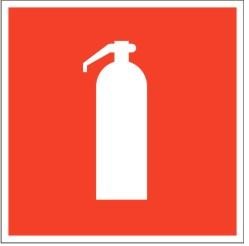 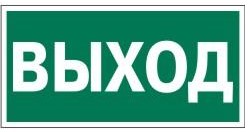 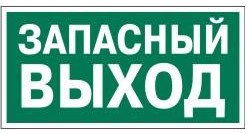 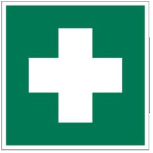 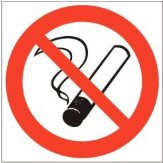 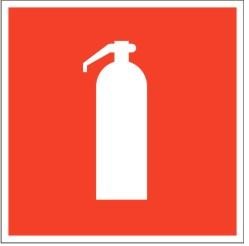 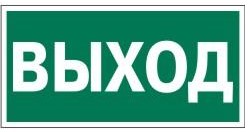 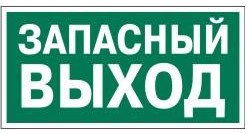 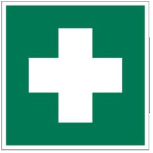 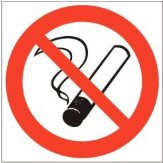  Огнетушитель                                                          Указатель выхода                                                  Указатель запасного выхода                                  Аптечка первой медицинской помощи              Запрещается курить                                         1.8. При несчастном случае пострадавший или очевидец несчастного случая обязан немедленно сообщить о случившемся Экспертам.  В помещении комнаты экспертов должна находиться аптечка первой помощи, укомплектованная изделиями медицинского назначения, ее необходимо использовать для оказания первой помощи, самопомощи в случаях получения травмы. В случае возникновения несчастного случая или болезни участника, об этом немедленно уведомляются должно быть доложено Главному эксперту, Лидеру команды и Эксперту-компатриоту.  Главный эксперт принимает решение о назначении дополнительного времени для участия. В случае отстранения участника от дальнейшего участия в Чемпионате ввиду болезни или несчастного случая, он получит баллы за любую завершенную работу.  Вышеуказанные случаи подлежат обязательной регистрации в Форме регистрации несчастных случаев и в Форме регистрации перерывов в работе.  1.9. Участники, допустившие невыполнение или нарушение инструкции по охране труда, привлекаются к ответственности. Несоблюдение участником норм и правил ОТ и ТБ ведет к потере баллов. Постоянное нарушение норм безопасности может привести к временному или окончательному отстранению от конкурса.  2.Требования охраны труда перед началом выполнения конкурсного задания Перед началом выполнения конкурсного задания участники должны выполнить следующие: 2.1. В день 1, все участники должны ознакомиться с инструкцией по технике безопасности, с планами эвакуации при возникновении пожара, местами расположения санитарно-бытовых помещений, медицинскими кабинетами, питьевой воды, подготовить рабочее место в соответствии с Техническим описанием компетенции. Проверить специальную одежду, обувь и др. средства индивидуальной защиты. Одеть необходимые средства защиты для выполнения подготовки рабочих мест, инструмента и оборудования. По окончании ознакомительного периода, участники подтверждают свое ознакомление со всеми процессами, подписав лист прохождения инструктажа по работе на оборудовании по форме, определенной Оргкомитетом.  2.2. Подготовить рабочее место подготовка рабочего места: разместить инструмент и расходные материалы в инструментальный (стеллаж); произвести подключение и настройку оборудования; Подготовить инструмент и оборудование, разрешенное к самостоятельной работе: Инструмент и оборудование, не разрешенное к самостоятельному использованию, предназначенное для  к выполненияю конкурсных заданий подготавливает уполномоченный Эксперт, участники могут принимать посильное участие в подготовке под непосредственным руководством и в присутствии Эксперта. В день проведения конкурса, участники должны изучить содержание и порядок проведения модулей конкурсного задания, а также безопасные приемы их выполнения.  Проверить пригодность инструмента и оборудования при визуальным осмотром. 	Привести 	в 	порядок 	рабочую 	специальную 	одежду 	и 	обувь:  застегнуть обшлага рукавов, заправить одежду и застегнуть ее на все пуговицы, надеть головной убор, подготовить рукавицы (перчатки), защитные очки, респиратор, беруши. 2.5. Ежедневно, перед началом выполнения конкурсного задания, в процессе подготовки рабочего места: осмотреть и привести в порядок рабочее место, средства индивидуальной защиты; убедиться в достаточности освещенности; проверить (визуально) правильность подключения инструмента и оборудования в электросеть. Подготовить необходимые для работы материалы, приспособления, и разложить их на свои места, убрать с рабочего стола все лишнее. Участнику запрещается приступать к выполнению конкурсного задания при обнаружении неисправности инструмента или оборудования.  О замеченных недостатках и неисправностях участник обязан немедленно сообщить Эксперту и до устранения неполадок к конкурсному заданию не приступать. 3.Требования охраны труда во время выполнения конкурсного задания 3.1. При выполнении конкурсных заданий участнику необходимо соблюдать требования безопасности при использовании инструмента, приспособлений и инвентаря, предохранительных и оградительных устройств, сырья и материалов:  3.2. При выполнении конкурсных заданий и уборке рабочих мест: необходимо быть внимательным, не отвлекаться посторонними разговорами и делами, не отвлекать других участников; соблюдать настоящую инструкцию; соблюдать правила эксплуатации оборудования, механизмов и инструментов, не подвергать их механическим ударам, не допускать падений; поддерживать порядок и чистоту на рабочем месте; рабочий инструмент располагать таким образом, чтобы исключалась возможность его скатывания и падения; выполнять конкурсные задания только исправным инструментом; 3.3. При неисправности инструмента и оборудования – прекратить выполнение конкурсного задания и сообщить об этом Эксперту, а в его отсутствие заместителю главного Эксперта.  4. Требования охраны труда в аварийных ситуациях 4.1. При обнаружении неисправности в работе электрических устройств, находящихся под напряжением (повышенном их нагреве, появлении искрения, запаха гари, задымления и т.д.), участнику следует немедленно сообщить о случившемся Экспертам. Выполнение конкурсного задания продолжить только после устранения возникшей неисправности. 4.2. В случае возникновения у участника плохого самочувствия или получения травмы сообщить об этом эксперту. 4.3. При поражении участника электрическим током немедленно отключить электросеть, оказать первую помощь (самопомощь) пострадавшему, сообщить Эксперту, при необходимости обратиться к врачу. 4.4. При несчастном случае или внезапном заболевании необходимо в первую очередь отключить питание электрооборудования, сообщить о случившемся Экспертам, которые должны принять мерыоприятия по оказанию первой помощи пострадавшим, вызвать скорую медицинскую помощь, при необходимости отправить пострадавшего в ближайшее лечебное учреждение. 4.5. При возникновении пожара необходимо немедленно оповестить Главного эксперта и экспертов. При последующем развитии событий следует руководствоваться указаниями Главного эксперта или эксперта, заменяющего его.  Приложить усилия для исключения состояния страха и паники. При обнаружении очага возгорания на конкурсной площадке необходимо любым возможным способом постараться загасить пламя в "зародыше" с обязательным соблюдением мер персональной личной безопасности и отсутствии угрозы вреда здоровья конкурсантов. При возгорании одежды попытаться сбросить ее. Если это сделать не удается, упасть на пол и, перекатываясь, сбить пламя; необходимо накрыть горящую одежду куском плотной ткани, облиться водой, запрещается бежать – бег только усилит интенсивность горения. В загоревшемся помещении не следует дожидаться, пока приблизится пламя. Основная опасность пожара для человека – дым. При наступлении признаков удушья лечь на пол и как можно быстрее ползти в сторону эвакуационного выхода. 4.6. При обнаружении взрывоопасного или подозрительного предмета не подходите близко к нему, предупредите о возможной опасности находящихся поблизости экспертов или обслуживающий персонал. При происшествии взрыва необходимо спокойно уточнить обстановку и действовать по указанию экспертов, при необходимости эвакуации возьмите с собой документы и предметы первой необходимости, при передвижении соблюдайте осторожность, не трогайте поврежденные конструкции, оголившиеся электрические провода. В разрушенном или поврежденном помещении не следует пользоваться открытым огнем (спичками, зажигалками и т.п.). 5.Требование охраны труда по окончании работ После окончания работ каждый участник обязан: 5.1. Привести в порядок рабочее место.  5.2. Убрать средства индивидуальной защиты в отведенное для хранений место. 5.3. Отключить инструмент и оборудование от сети. 5.4. Инструмент убрать в специально предназначенное для хранений место. 5.5. Сообщить эксперту о выявленных во время выполнения конкурсных заданий неполадках и неисправностях оборудования и инструмента, и других факторах, влияющих на безопасность выполнения конкурсного задания.  	 Инструкция по охране труда для экспертов 1.Общие требования охраны труда 1.1. К работе в качестве эксперта компетенции  «Ремонт беспилотных летательных аппаратов» допускаются Эксперты, прошедшие специальное обучение и не имеющие противопоказаний по состоянию здоровья. 1.2. Эксперт с особыми полномочиями, на которого возложена обязанность за проведение инструктажа по охране труда, должен иметь действующие удостоверение «О проверке знаний требований охраны труда». 1.3. В процессе контроля выполнения конкурсных заданий и нахождения на конкурсной площадке Эксперт обязан четко соблюдать: инструкции по охране труда и технике безопасности;  правила пожарной безопасности, знать места расположения первичных средств пожаротушения и путей планов эвакуации. расписание и график проведения конкурсного задания, установленные режимы труда и отдыха. 1.4. При работе на персональном компьютере и копировально-множительной технике на Эксперта могут воздействовать следующие вредные и (или) опасные производственные факторы: поражение электрическим током; статическое электричество, образующееся в результате трения движущейся бумаги с рабочими механизмами, а также при некачественном заземлении аппаратов; Шум, обусловленный конструкцией оргтехники; Химические вещества, выделяющиеся при работе оргтехники;Зрительное перенапряжение при работе с ПК. При наблюдении за выполнением конкурсного задания участниками на Эксперта могут воздействовать следующие вредные и (или) опасные производственные факторы: Физические: режущие и колющие предметы; ультрафиолетовое и инфракрасное излучение; пыль; термические ожоги. Химические: Попадание вредных химических испарений и пыли в дыхательные пути;Химические ожоги кожных покровов;Психологические: чрезмерное напряжение внимания, усиленная нагрузка на зрение, усталость  - ответственность при выполнении своих функций. 1.5. Применяемые во время выполнения конкурсного задания средства индивидуальной защиты: халат; защитные очки; перчатки; специальная обувь; беруши. 1.6. Знаки безопасности, используемые на рабочих местах участников, для обозначения присутствующих опасностей:  - Огнетушитель                                                   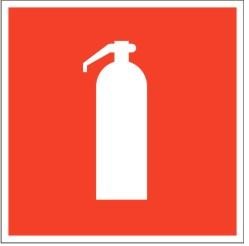 1.7. При несчастном случае пострадавший или очевидец несчастного случая обязан немедленно сообщить о случившемся Главному Эксперту.  В помещении Экспертов Компетенции  «Ремонт беспилотных летательных аппаратов» должна находиться укомплектованная аптечка первой помощи, укомплектованная изделиями медицинского назначения.   Её необходимо использовать для оказания первой помощи, самопомощи в случаях получения травмы. В случае возникновения несчастного случая или болезни Эксперта, об этом немедленно уведомляется незамедлительно требуется проинформировать  Главный эксперт.  1.8. Эксперты, допустившие невыполнение или нарушение инструкции по охране труда, привлекаются к ответственности. 2.Требования охраны труда перед началом работы Перед началом работы Эксперты должны выполнить следующее: 2.1. В день 1, Эксперт, ответственный за охрану труда, обязан провести подробный инструктаж по «Программе инструктажа по охране труда и технике безопасности», ознакомить экспертов и участников с инструкцией по технике безопасности, с планами эвакуации при возникновении пожара, с местами расположения санитарно-бытовых помещений, медицинскими кабинетами, питьевой воды, проконтролировать подготовку рабочих мест участников в соответствии с Конкурсным заданием и ИЛ компетенции. Проверить специальную одежду, обувь и др. средства индивидуальной защиты. Одеть необходимые средства защиты для выполнения подготовки и контроля подготовки участниками рабочих мест, инструмента и оборудования. 2.2. Ежедневно, перед началом выполнения конкурсного задания участниками конкурса, Эксперт с особыми полномочиями проводит инструктаж по охране труда. Эксперты контролируют процесс подготовки рабочего места участниками.  2.3. Ежедневно, перед началом работ на конкурсной площадке и в помещении экспертов необходимо: осмотреть рабочие места экспертов и участников; -привести в порядок рабочее место эксперта; -проверить правильность подключения оборудования в электросеть; одеть необходимые средства индивидуальной защиты; осмотреть инструмент и оборудование участников.  Подготовить необходимые для работы материалы, приспособления, и разложить их на свои места, убрать с рабочего стола все лишнее. Эксперту запрещается приступать к работе при обнаружении неисправности оборудования. О замеченных недостатках и неисправностях немедленно сообщить Техническому Эксперту и до устранения неполадок к работе не приступать. 3.Требования охраны труда во время работы 3.1. Изображение на экранах видеомониторов должно быть стабильным, ясным и предельно четким, не иметь мерцаний символов и фона, на экранах не должно быть бликов и отражений светильников, окон и окружающих предметов. 3.2. Суммарное время непосредственной работы с персональным компьютером и другой оргтехникой в течение конкурсного дня должно быть не более 6 часов. Продолжительность непрерывной работы с персональным компьютером и другой оргтехникой без регламентированного перерыва не должна превышать 2-х часов. Через каждый час работы следует делать регламентированный перерыв продолжительностью 15 мин. 3.3. Во избежание поражения электрическим током запрещается: прикасаться к задней панели персонального компьютера и другой оргтехники, монитора при включенном питании; допускать попадания влаги на поверхность монитора, рабочую поверхность клавиатуры, дисководов, принтеров и других устройств; производить самостоятельно вскрытие и ремонт оборудования; переключать разъемы интерфейсных кабелей периферийных устройств при включенном питании; загромождать верхние панели устройств бумагами и посторонними предметами; допускать попадание влаги на поверхность системного блока (процессора), монитора, рабочую поверхность клавиатуры, дисководов, принтеров и др. устройств; При выполнении модулей конкурсного задания участниками, Эксперту необходимо быть внимательным, не отвлекаться посторонними разговорами и делами без необходимости, не отвлекать других Экспертов и участников. Эксперту во время работы с оргтехникой: обращать внимание на символы, высвечивающиеся на панели оборудования, не игнорировать их; не снимать крышки и панели, жестко закрепленные на устройстве.  В некоторых компонентах устройств используется высокое напряжение или лазерное излучение, что может привести к поражению электрическим током или вызвать слепоту; не производить включение/выключение аппаратов мокрыми руками; не ставить на устройство емкости с водой, не класть металлические предметы; не эксплуатировать аппарат, если он перегрелся, стал дымиться, появился посторонний запах или звук; не эксплуатировать аппарат, если его уронили или корпус был поврежден; вынимать застрявшие листы можно только после отключения устройства из сети; -запрещается перемещать аппараты включенными в сеть; все работы по замене картриджей, бумаги можно производить только после отключения аппарата от сети; запрещается опираться на стекло оригиналодержателя, класть на него какие-либо вещи помимо оригинала; запрещается работать на аппарате с треснувшим стеклом; обязательно мыть руки теплой водой с мылом после каждой чистки картриджей, узлов и т.д.; просыпанный тонер, носитель немедленно собрать пылесосом или влажной ветошью.  Включение и выключение персонального компьютера и оргтехники должно проводиться в соответствии с требованиями инструкции по эксплуатации.  Запрещается: устанавливать неизвестные системы паролирования и самостоятельно проводить переформатирование диска; иметь при себе любые средства связи; пользоваться любой документацией кроме предусмотренной конкурсным заданием. При неисправности оборудования – прекратить работу и сообщить об этом Техническому эксперту, а в его отсутствие заместителю главного Эксперта. При нахождении на конкурсной площадке Эксперту обязан: одеть необходимые средства индивидуальной защиты; передвигаться по конкурсной площадке не торопясь, не делая резких движений, смотреть под ноги. 4. Требования охраны труда в аварийных ситуациях 4.1. При обнаружении неисправности в работе электрических устройств, находящихся под напряжением (повышенном их нагреве, появления искрения, запаха гари, задымления и т.д.), Эксперту следует немедленно отключить источник электропитания и принять меры к устранению неисправностей, а также сообщить о случившемся Техническому Эксперту. Выполнение конкурсного задания продолжать только после устранения возникшей неисправности. 4.2. В случае возникновения зрительного дискомфорта и других неблагоприятных субъективных ощущений следует ограничить время работы с персональным компьютером и другой оргтехникой, провести коррекцию длительности перерывов для отдыха или провести смену деятельности на другую, не связанную с использованием персонального компьютера и другой оргтехники. 4.3. При поражении электрическим током немедленно отключить электросеть, оказать первую помощь (самопомощь) пострадавшему, сообщить Главному Эксперту, при необходимости обратиться к врачу. 4.4. При возникновении пожара необходимо немедленно оповестить Главного эксперта. При последующем развитии событий следует руководствоваться указаниями Главного эксперта или должностного лица, заменяющего его.  Приложить усилия для исключения состояния страха и паники. При обнаружении очага возгорания на конкурсной площадке, необходимо любым возможным способом постараться загасить пламя в "зародыше" с обязательным соблюдением мер личной безопасности. При возгорании одежды попытаться сбросить ее. Если это сделать не удается, упасть на пол и, перекатываясь, сбить пламя; необходимо накрыть горящую одежду куском плотной ткани, облиться водой. Запрещается бежать – бег только усилит интенсивность горения. В загоревшемся помещении не следует дожидаться, пока приблизится пламя. Основная опасность пожара для человека – дым. При наступлении признаков удушья лечь на пол и как можно быстрее ползти в сторону эвакуационного выхода. 4.6 При обнаружении взрывоопасного или подозрительного предмета не подходить близко к нему. Предупредить о возможной опасности находящихся поблизости ответственных лиц. При происшествии взрыва необходимо спокойно уточнить обстановку и действовать по указанию должностных лиц, при необходимости эвакуации, эвакуировать участников и других экспертов с конкурсной площадки, взять с собой документы и предметы первой необходимости. При передвижении соблюдать осторожность, не трогать поврежденные конструкции, оголившиеся электрические провода.  В разрушенном или поврежденном помещении не следует пользоваться открытым огнем (спичками, зажигалками и т.п.).  5. После окончания конкурсного дня Эксперт обязан: 5.1. Отключить электрические приборы, оборудование, инструмент и устройства от источника питания. 5.2. Привести в порядок рабочее место Эксперта и проверить рабочие места участников.  5.3. Сообщить Техническому эксперту о выявленных во время выполнения конкурсных заданий неполадках и неисправностях оборудования, и других факторах, влияющих на безопасность труда. Наименование оборудования Наименование оборудования Использует самостоятельно Выполняет конкурсное задание совместно с экспертом  Паяльная станция Стенд для испытания двигателя внутреннего сгоранияТермопистолет Отвертка Гаечный ключ Шестигранник Канцелярский нож усиленный Кусачки Бокорезы Плоскогубцы Диагностическое оборудование (сервотестер и т.д.)Наименование инструмента, приспособлений и инвентаря, материалов и др. Правила подготовки к выполнению конкурсного задания Рабочее пространство Расположить 	удлинитель, 	обозначить 	зону сборочных операций, зону зарядки, зону работы с ПК Инструменты Разложить инструменты в порядке приоритетности, редко используемые убрать в органайзер/ящик для инструментов Электрооборудование Проверить все розетки, провода, разъемы на наличие дефектов и целостности изоляции Паяльная станция, вытяжка, осветительные приборы, ноутбук  Проверить исправность инструмента и приспособлений: провода целы и не перебиты; паяльник находится в специальном держателе; - подготовлены средства для очистки жала паяльника, сменные жала; фен направлен в противоположную сторону от участника и не создаёт угрозы для окружающих - проверить вытяжку – воздух должен беспрепятственно втягиваться и «хобот» должен быть расположен максимально близко к спаиваемым элементам Термопистолет, термоклейУбедиться, что сопло чисто и не имеет загрязнения не забито Вставить стержень термоклея до упора - Слегка нажать на курок термопистолета и убедиться, что стержень надёжно зафиксирован Наименование инструмента, приспособлений и инвентаря, материалов и др.Правила подготовки к выполнению конкурсного заданияПравила подготовки к выполнению конкурсного заданияБВСВыполнить ТО, диагностику и устранение неисправностей Выполнить ТО, диагностику и устранение неисправностей Мультиметр После выполнения паяльных операций, проверьте соединение на отсутствие короткого замыкания в цепи.  Элементы питания проверьте должны быть проверены на корректные показания После выполнения паяльных операций, проверьте соединение на отсутствие короткого замыкания в цепи.  Элементы питания проверьте должны быть проверены на корректные показания Пайка Выполняется на специальном коврике, при отключенных элементах питания квадрокоптера или иных элементов пайки.  Выполнение пайки производится в специализированной одежде и очках. Волосы должны быть собраны и не мешатьют работе Выполняется на специальном коврике, при отключенных элементах питания квадрокоптера или иных элементов пайки.  Выполнение пайки производится в специализированной одежде и очках. Волосы должны быть собраны и не мешатьют работе Механическая 	обработка (нож, бокорезы, плоскогубцы) Операции 	по механической 	обработки должны быть	выполненыяются в специализированной одежде с защитой рук (перчатки) и глаз (очки) Операции 	по механической 	обработки должны быть	выполненыяются в специализированной одежде с защитой рук (перчатки) и глаз (очки) Наименование инструмента, приспособлений и инвентаря, сырья и материалов Требования безопасности во время выполнения конкурсного задания Паяльная станция  Убедиться в надежной фиксации спаиваимых элементов.  При необходимости можно использовать «третью руку»; -применять перчатки и защитные очки.  В случае, если конкурсант имеет проблемы со зрением и носит свои очки – разрешается выполнять паячные работы в них.  Термопистолет убедиться, что сопло не забито; клеевой стержень вставлен до упора и надёжно зафиксирован; не прикасаться к месту склейки сразу после выполнения работы 